FOR SALEShared Ownership – The Cider Press, Ashton KeynesPhotos: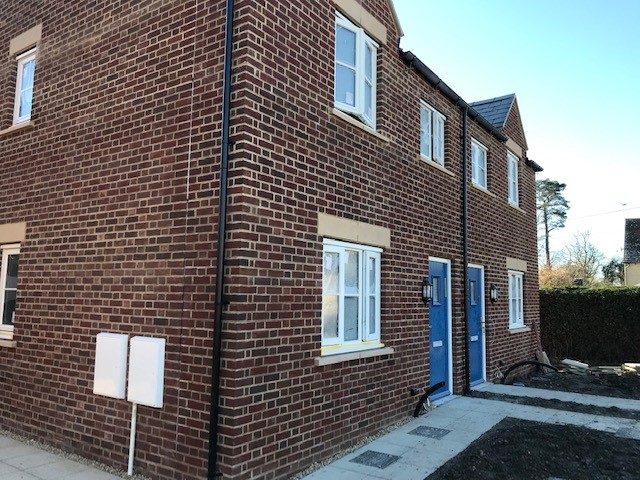 The Cider Press, Ashton KeynesDate26th January 2024Site NameThe Cider Press, Ashton KeynesHandover DateMarch 2024DeveloperWhite Horse Housing AssociationContact Details:Belinda Eastland, Operations DirectorSarah Occleshaw, Housing AssistantEmail: info@whitehorsehousing.co.ukTelephone: 01380 850916Local AuthorityWiltshireSchemeShared Ownership New BuildNumber available2 x 3 bedsProperty Value from£360,000.00 (3 Bedroom house)Shared Percent Example40%Share Percent price£144,000.00 (3 Bedroom house)Monthly rent£495.00 (3 Bedroom house)Monthly Service Charge£21.00 Estimated (3 Bedroom house)Short Description2 x 3 bed houses in a small, selected development in Ashton KeynesProperty FeaturesLarge kitchen diner – smart and modern with fitted cooker hood, hob and oven.Property FeaturesSmart modern bathroom with shower over bath.Property FeaturesGround floor cloakroom.Property FeaturesDimplex Quantum Storage Heaters with Programmer/thermostats.Property FeaturesSolar PV on the roof to keep electricity bills down.Property FeaturesFully carpeted, vinyl to kitchen, bathroom and GF WC.Current Energy Efficiency RatingNot availableCurrent Environmental Impact (CO2) Rating Not availableDescriptionFantastic location close to Cotswold Water Park.  Lovely village with shop and pub.Initial share purchases can be between 10% and 75% (example shown is 40%).Staircasing to 100% is permissible.Applicants with local connections to Ashton Keynes or surrounding area will be given preference subject to financial assessments.Additional DocumentsThese details do not constitute any part of an offer or contract.  Any prospective purchaser must satisfy themselves by inspection or otherwise of the accuracy of the information displayed.  With resales, none of the main services have been tested and you may wish to arrange your own independent survey before purchase.